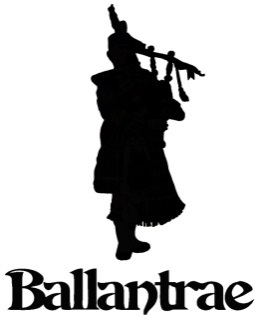 INDIVIDUAL MEMBERSHIP* One time application fee of $600, then $172.00 per month for (12) twelve   months* Annual renewal fee of $100 billed each year on anniversary date of joining the ClubMembership includes:All daily green fees seven (7) days a week>cart price is $20 for 18 holes and $12 for 9 holesTwelve (12) day advance tee time availability>may reserve up to three tee timesCharge privileges billed monthlyMay participate in Member golf tournaments May purchase Range Club Membership for $400 a year>Guidelines are listed under Range Club MembershipMay purchase locker in Member only locker room for $100 a year>Limited number available-first come first served basis$10 discount off  normal green fees for immediate family members who reside 100 miles from BallantraeFAMILY MEMBERSHIP* One time application fee of $600, then $230 per month for (12) twelve   months for up to four (4) family members and $26 for each additional family    member with a maximum dues payment of $280 per month* Family members are considered immediate family which consist of a married couple    and unmarried children under the age of 19 or FULL-TIME college students    under the age of 23* Annual renewal fee of $100 billed each year on anniversary date of joining the clubMembership includes:All daily green fees seven (7) days a week>cart price is $20 for 18 holes and $12 for 9 holesTwelve (12) day advance tee time availability>may reserve up to three tee timesCharge privileges billed monthlyMay participate in Member golf tournaments May purchase Family Range Club Membership for $540 a year>Guidelines are listed under Range Club MembershipMay purchase locker in Member only locker room for $100 a year>Limited number available-first come first served basis$10 discount off  normal green fees for immediate family members who reside 100 miles from BallantraeMEMBERSHIP APPLICATION□Individual Annual Membership   □ Family Annual MembershipApplicants Name _________________________________________________________Birth Date____________________________________Spouse’s Name___________________________________________________________Street Address____________________________________________________________City_____________________              State______________           Zip_________Cell Number __________________________E-Mail Address ______________________Unmarried children under the age of 19 and FULL-TIME college students under the age of 23.		Name 					Birth Date		1.  ______________________________	__________________		2.  ______________________________	__________________		3.  ______________________________      	__________________		4.  ______________________________       	__________________Did someone refer you? ______________________________________________________(Referring member gets one month membership credit)Office use only: Member #_____________ Locker #_____________ Date_____________LOCKER AND RANGE CLUB ADDITIONS□ FAMILY RANGE ($540)  □ INDIVIDUAL RANGE ($400)May join or cancel the range plan only during anniversary month. Family range required for family membership. □ LOCKER ($100)Lockers may be reserved upon joining or at the beginning of any month. There will be a $25 re-key fee for locker keys that are not returned upon cancellation. Prorated fees may apply.CREDIT CARD AUTHORIZATION FOR PAST DUE PAYMENTS OR CHARGESI hereby request and authorize Ballantrae Golf Club to charge the following credit card account on any past due fees or charges made by the Member, Member’s spouse, Member’s dependents, or on behalf of a Member’s guest.  I agree that I am responsible for any and all fees and charges that are not paid by identified card company.  I also agree that such disputes concerning such charges will be brought to the Club’s attention in a prompt and timely manner.Type of Card: (please circle one)	VISA	  MasterCard    American Express	________________________		____________		_________________________Account Number			Expiration		Cardholder SignatureCREDIT CARD AUTHORIZATION FOR MONTHLY MEMBER BALANCESI hereby request and authorize Ballantrae Golf Club to charge the following credit card number for my account balance made by the Member, Member’s spouse, Member’s dependents, or on behalf of a Member’s guest. Every month a $4 convenience fee will be charged in addition to the account balance.  I agree that I am responsible for any and all fees and charges that are not paid by identified card company.  I also agree that such disputes concerning such charges will be brought to the Club’s attention within 30 days of the billing date.  The monthly credit card charge will occur by the 28th of every month. It is the Member’s responsibility to contact the billing office to give updated expiration dates, or any other changes to the card listed below.  Any credit card that is declined is subject to a $30 declined credit card fee.Type of Card: (please circle one)	

VISA	 	 MasterCard    	American Express		Discover	__________________________________________________		____________Credit Card Number						Expiration		____________________________________Member #____________Cardholder Name (please print)_________________________________________________                   Cardholder Signature                                                                                       BALLANTRAE GOLF CLUB MEMBERSHIP AGREEMENTThis Agreement is made and entered into by Ballantrae Golf Club, owned and operated by the City of Pelham, a municipal corporation organized under the laws of the State of Alabama, hereinafter referred to as the “Club”, and _________________________________, hereinafter referred to as “Member.”In consideration of the mutual covenants contained herein, it is hereby agreed by and between each of the parties hereto as follows:1.	Acceptance of Members: The Club may establish criteria for the acceptance of members, which shall include the following:a. 	Actual acceptance by the Club and the Club reserves the right not to    accept a potential applicant.b.	Completion of a written Membership Application form and this agreement Once such documents are completed, each Member agrees to be bound by the terms of this Membership Agreement and all Club Rules and Regulations now in existence or as amended or established by the Club  from time to time hereafter.2.	Annual Memberships and Monthly Dues: An annual individual or family membership fee is required to become a member of the Club.  This membership fee includes an initial one time application fee and monthly dues.  The application fee is non-refundable and all monthly dues are to be paid in a timely manner.  Monthly dues for the Member are for twelve (12) months and shall start the day the Agreement is signed and the application fee is received.  Monthly dues and member charges are due and payable on the 28th day of each month thereafter.  One month prior to the end of the twelve (12) month period, an annual One Hundred and no/100 dollar ($100.00) renewal fee, as well as regular monthly dues, will be charged to the Member in order to keep his/her status as a Member for the following year and such renewal fee will be charged each year thereafter.   In addition, the Club may, at times, offer special rates for annual memberships.  The Club reserves the right, and has the sole discretion, to increase, decrease, change, or modify the annual membership fee, including but not limited to, any initial application fee, renewal fee, cart fee, range fee, locker fee, and monthly dues.3.	Member Commitment: As part of the consideration for membership, the Member hereby agrees to remain a Member and pay the monthly dues of a Member for a period of not less than one (1) year from the date of this Agreement.  In the event a Member cancels a membership during any renewal period, such Member shall remain obligated to pay monthly dues until the end of the then current 12-month renewal period.4.	Cancellation Policy: In the event a Member or the Club cancels a membership for any reason, the Member is relegated to a potential applicant status and must pay the initial application fee again, whatever that rate may be, to be eligible to once again become a Member. 													5.	Membership Privileges: An annual membership includes, for the current year, the following privileges:a. 	All daily green fees, seven (7) days a weekb.	Golf carts priced according to number of holes playedc.	Twelve (12) day advanced tee time availability limited to three (3) tee        			time slots per dayd.	Charged privileges billed monthly. (In case any membership charged 				privileges are billed on a monthly basis, such charged privileges will be 				suspended for any and all accounts overdue.)e.	Ability to participate in Member golf tournamentsf.	Access to purchase locker in Member locker room on a first come first served basisg.	Access to purchase a Range Club membershiph. 	Any immediate family member of a current Ballantrae member that resides 100 or more miles from the Ballantrae Golf Club will receive $10.00 off of the normal rate for their greens fee category. Immediate family includes: Mother, Father, Brother, Sister, spouse, children, and grandparents. The club member must notify management in advance that they have a family member visiting the club to play golf so proper fees can be scheduled.6.	Use of the Clubhouse and Golf Course: The Member shall be entitled to enjoy all the privileges of use of the clubhouse and golf course subject to the restrictions contained in this Membership Agreement and any Club Rules and Regulations.	7.	Club Rules and Regulations: Attached to this Membership Agreement is an addendum of Club Rules and Regulations.  By signing this Agreement the Member is acknowledging that he/she has read, understands, and agrees to abide by all Club Rules and Regulations, codes of conduct, and dress codes, and understands that the Club may, from time to time, amend such rules, regulations, and codes, or may establish additional ones.  8.	Default: The Member shall be in default of this Agreement if any of the following occur:a.	The Member fails to timely pay the monthly dues to the Club or to pay when due any other fees, charges, or other payments required by the Club.b.	The Member violates any of the Club Rules and Regulations, codes of 				conduct, or dress codes.9.	Remedies in Case of Default: In the event of default of this Agreement by the Member, the Club shall have the option to revoke the Member’s membership and all rights and privileges of the Club with no refund of any amount previously paid by the Member.  The Club also retains the right to pursue any additional remedy available in law or equity.  The Member hereby agrees that no form of notice of default shall be required if the nature of the default relates to failure to pay monthly dues, fees, charges, or any violation of Club Rules and Regulations.10.	Availability of Facilities: The Club reserves the right to host special events and golf tournaments.  Such events may partially restrict the availability of golf course starting times and any or all Club facilities, including but not limited to, use of the clubhouse, snack bar, practice range, and the golf course itself.  The Club shall have no liability for the temporary suspension of any privilege due to maintenance, repair, construction, improvements, acts of God, inclement weather, utility disruptions, or any and all other matters beyond the control of the Club. 11.	Indemnification and Damage by Members or Guests: If a Member, or the guest of a Member, damages any facility of the Club, or causes personal injury while on or near any facility of the Club, such Member shall be liable for all claims, damages and costs arising thereof.12.	General Limitations: The Club shall have no liability for the physical damage, theft, or loss to any personal property of Members or their Guests in any way arising from the use of the Club’s facilities, to the greatest extent allowable by law.  13.	Assignment: The Member’s rights, privileges, or interests under this Agreement are not assignable or transferable.  However, the Club may assign its interest in this Agreement, and the liability of the assignor shall be terminated as to events occurring after assignment.14.	Entire Agreement: This Agreement, the Application for Membership, and the Club’s Rules and Regulations constitute the entire Agreement between the parties pertaining to its subject matter and supersedes all prior communications, representations, or agreements, verbal or written, between the parties hereto.IN WITNESS WHEREOF, the parties hereto have caused this Agreement to be duly executed on the day and year written below.  The Member acknowledges that he has received and read a copy of the Club Rules and Regulations, and understands all of the provisions of such documents.  The Member acknowledges that he has read this Membership Agreement and agrees to all paragraphs contained herein and to abide by the Application for Membership, the Membership Agreement, and the Club Rules and Regulations as set forth by Ballantrae Golf Club. ______________________________			Ballantrae Golf ClubMember’s Signature						By:________________________________________________________ 				Member’s Name (Printed)					Its____________________________Date  				                                               Date 